AfregningsblanketSendes til Mette Terp – mete@fho.dkNavn 		____________________________________________________Anledning		____________________________________________________Cpr.nr.:		____________________________________________________Bank/Reg. + Konto nr.:	____________________________________________________Dato:		____________________________________________________Afrejse fra:		____________________________________________________Afrejse til:		____________________________________________________Befordringsmidler					BeløbTog						__________Taxa						__________Andet _____________					__________Kørsel i egen bil, antal kørte km _______ á 1,96 kr. 			__________RetningslinjerDer anvendes altid billigste rejseformKørsel i egen bil godtgøres med 1,96 kr. pr. km, HVISder er tale om samkørsel (to eller flere mødedeltagere i samme bil) eller,hvis kørsel i egen bil er velbegrundet og godkendt på forhånd (kontakt sekretær Mete Terp – mete@fho.dk Øvrig kørsel i egen bil godtgøres med, hvad der svarer til billigste offentlige transportRimelige taxaudgifter godtgøres efter regning. Sørg så vidt muligt for at dele taxa med andre deltagere i mødet.Der ydes ikke godtgørelse for tabt arbejdsfortjeneste.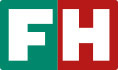 Sagsnr. 19-0345Vores ref. METE17. januar 2020